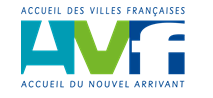 Prix littéraire des AVF 2023-2025Fiche de présentation AVF de (nom de l’AVF)Correspondant AVF(Nom Prénom Mail N° Portable...)Livre Livre Catégorie (Roman uniquement)Titre (+ autres infos si nécessaire)Thème(En quelques mots)AuteurNom Prénom / Pseudo...Francophone uniquement Collection et EditeurNom – AdresseDate de parutionAppréciations                         Pourquoi avez-vous choisi ce livre ?Donnez nous envie de le lire  (15 lignes maxi)Appréciations                         Pourquoi avez-vous choisi ce livre ?Donnez nous envie de le lire  (15 lignes maxi)